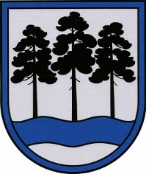 OGRES  NOVADA  PAŠVALDĪBAReģ.Nr.90000024455, Brīvības iela 33, Ogre, Ogres nov., LV-5001tālrunis 65071160, e-pasts: ogredome@ogresnovads.lv, www.ogresnovads.lv PAŠVALDĪBAS DOMES SĒDES PROTOKOLA IZRAKSTS36.Par konsultatīvās komisijas izveidošanu nacionālās pretošanās kustības dalībnieka statusa piešķiršanaiOgres novada pašvaldībā 2023. gada 6. martā tika saņemts fiziskās personas M. R. Z. (turpmāk – iesniedzējs) 2023. gada 5. marta iesniegums “Par nacionālās pretošanās kustības dalībnieka statusa piešķiršanu” (pašvaldībā reģistrēts ar Nr. 2-4.2/565).Likuma “Par nacionālās pretošanās kustības dalībnieka statusu” (turpmāk – Likums) 4. panta pirmā daļa nosaka, ka nacionālās pretošanās kustības dalībnieka statusu piešķir tā pašvaldība, kuras administratīvajā teritorijā personai ir deklarēta dzīvesvieta. Ja Latvijas pilsonim Latvijā nav deklarētas dzīvesvietas, nacionālās pretošanās kustības dalībnieka statusu piešķir tā pašvaldība, kurā viņš vērsies ar attiecīgu iesniegumu.Saskaņā ar Latvijas Republikas Fizisko personu reģistrā pieejamo ierakstu (Ogres novada pašvaldības 2023. gada 27. septembra izziņa Nr. 329 “Par personas deklarēto dzīvesvietu”), iesniedzēja deklarētā dzīvesvieta ir Ogres novada administratīvā teritorija, līdz ar to lēmuma pieņemšana par nacionālās pretošanās kustības dalībnieka statusa piešķiršanu iesniedzējam ir Ogres novada pašvaldības kompetencē.Likuma 5. pants paredz, ka iesniegto materiālu iepriekšējai izskatīšanai pašvaldība izveido komisiju, kurā iekļaujami arī likumos noteiktajā kārtībā reģistrēto Otrā pasaules kara dalībnieku un politiski represēto personu biedrību pārstāvji.Pamatojoties uz Likuma 5. pantu, ar Ogres novada pašvaldības 2023. gada 27. jūnija rīkojumu Nr. S/100 “Par komisijas izveidošanu” izveidota komisija iesniedzēja 2023. gada 5. marta iesnieguma “Par nacionālās pretošanās kustības dalībnieka statusa piešķiršanu” iepriekšējai izskatīšanai un iesniedzēja atbilstības izvērtēšanai likuma “Par nacionālās pretošanās kustības dalībnieka statusu” prasībām (turpmāk – Komisija).Komisija, veicot iesniedzēja iesniegto materiālu iepriekšējo izskatīšanu, konstatēja turpmāk minēto:savā iesniegumā iesniedzējs norāda, ka ir pagājušā gadsimta septiņdesmitajos gados padomju režīma okupētās Latvijas teritorijā nodibināja bruņotu kaujas grupu cīņai par brīvas Latvijas Republikas atjaunošanu. Kaujas grupa sagatavošanās un aktīvajā fāzē darbojās vairākus gadus līdz 1978. gada aprīlim, kad LPSR VDK iesniedzēju arestēja. Iesniedzējs norāda, ka ir veltījis pagrīdes cīņai visu savu laiku, enerģiju, kā arī savu brīvību un pēc 1978. gada aprīļa arī savu brīvību, līdz 1990. gada maija beigās atgriezās Latvijā. Pagrīdes grupa savas darbības laikā uzspridzināja dzelzceļu pie Līgatnes, “arestēja” un piespieda aiziet no darba izdevniecības “Liesma” galveno redaktoru, atklāja un pratināja VDK aģentus, zīmīgos datumos dedzināja pie varas iestādēm tuvumā esošus objektus kopā ar aģitācijas materiāliem utt.;saskaņā ar Likuma 2. panta otro daļu, par nacionālās pretošanās kustības dalībniekiem atzīstami arī Latvijas pilsoņi un Latvijas iedzīvotāji, kuri Latvijas teritorijā laika posmā no 1961.gada 1.janvāra līdz 1990.gada 4.maijam par savu politisko darbību vai pārliecību tika:notiesāti un ir reabilitēti;piespiedu kārtā nepamatoti ievietoti ārstniecības iestādēs, kur viņiem piemēroja medicīniska rakstura piespiedu līdzekļus, par ko Latvijas Republikas prokuratūra veikusi pārbaudi un sniegusi atzinumu pašvaldībai.Likuma 3. panta pirmās daļas 2. punkts noteic, ka par nacionālās pretošanās kustības dalībniekiem nevar atzīt personas, kuras sodītas par tīšiem smagiem noziegumiem un nav reabilitētas;Daudznozaru specializētās prokuratūras 2023. gada 14. aprīļa izziņā par iesniedzēju (pašvaldībā reģistrēta ar Nr. 2-4.1/1952) norādīts, ka ar Latvijas Republikas Augstākās tiesas 1999. gada 25. februāra slēdzienu saskaņā ar krimināllietas materiāliem arhīva lietā Nr. 45283 iesniedzējs nav reabilitēts atbilstoši  likuma “Par nelikumīgu represēto personu reabilitāciju” 4. pantam, kā rezultātā Komisija konstatē, ka pastāv Likuma 3. panta pirmās daļas 2. punktā paredzētais ierobežojums iesniedzēja atzīšanai par nacionālās pretošanās kustības dalībnieku saskaņā ar Likuma 2. panta otro daļu.Komisija 2023. gada 30. jūnijā informēja iesniedzēju par iesniegto materiālu iepriekšējās izskatīšanas rezultātu.Pēc iesnieguma izvērtēšanas Komisija sagatavojusi domes lēmuma projektu par nacionālās pretošanās kustības dalībnieka statusu un iesniegusi izskatīšanai Ogres novada pašvaldības domes priekšsēdētājam. Ogres novada pašvaldības domes priekšsēdētājam, iepazīstoties ar iesniegumu un Komisijas rīcībā esošo informāciju, kā arī konsultējoties ar Komisiju, secināts, ka pašvaldības rīcībā nav pietiekama informācija, lai vērtētu, vai uz šo brīdi nepastāv attiecībā uz iesniedzēju reabilitējoši apstākļi, lai personai piešķirtu nacionālās pretošanās kustības dalībnieka statusu, pamatojoties uz Likuma 2. panta pirmo daļu un  šā panta otrās daļas 1. punktu.Saskaņā ar pašvaldību likuma 53. panta pirmo daļu, lai iesaistītu sabiedrību atsevišķu pašvaldības funkciju vai uzdevumu pildīšanā, pašvaldība var izveidot konsultatīvās padomes uz komisijas.Ņemot vērā, ka pašvaldības un Komisijas kompetencē nav izvērtēt, vai pastāv reabilitējoši apstākļi attiecībā uz iesniedzēju, lēmuma pieņemšanā pašvaldībai lietderīgi būtu iesaistīt sabiedrību pašvaldībai Likumā noteikto uzdevumu pildīšanā, izveidojot konsultatīvo komisiju, tās sastāvā iekļaujot atbilstošas jomas ekspertus vai speciālistus.Ņemot vērā augstāk minēto un pamatojoties uz Likuma 4., 5. un 9. pantu, Pašvaldību likuma 53. panta pirmo, otro un trešo daļu, balsojot: ar 20 balsīm "Par" (Andris Krauja, Artūrs Mangulis, Atvars Lakstīgala, Dace Kļaviņa, Dace Māliņa, Dace Veiliņa, Daiga Brante, Dzirkstīte Žindiga, Egils Helmanis, Gints Sīviņš, Ilmārs Zemnieks, Indulis Trapiņš, Jānis Iklāvs, Jānis Kaijaks, Jānis Siliņš, Kaspars Bramanis, Pāvels Kotāns, Raivis Ūzuls, Rūdolfs Kudļa, Valentīns Špēlis), "Pret" – nav, "Atturas" – nav, Ogres novada pašvaldības dome  NOLEMJ:Izveidot konsultatīvo komisiju nacionālās pretošanās kustības dalībnieka statusa piešķiršanai (turpmāk – konsultatīvā komisija) šādā sastāvā: konsultatīvās komisijas vadītājs – Ogres novada pašvaldības domes priekšsēdētājs;konsultatīvās komisijas vadītāja vietniece – Ogres novada pašvaldības izpilddirektora vietniece;konsultatīvās komisijas locekļi – likumos noteiktajā kārtībā reģistrēts Otrā pasaules kara dalībnieks, Ogres novada iedzīvotājs, kuram dzīvesvieta deklarēta vai pieder nekustamais īpašums Ogres novada administratīvajā teritorijā;politiski represēto personu biedrības pārstāvis;divi Ogres novada iedzīvotāji, kuri sasnieguši 16 gadu vecumu, dzīvesvieta deklarēta vai pieder nekustamais īpašums Ogres novada administratīvajā teritorijā un ir nepieciešamās zināšanas un izpratne par nacionālās pretošanās kustības dalībniekiem un statusa piešķiršanu;ne vairāk kā pieci speciālisti (eksperti) ar atbilstošu kvalifikāciju tiesību jomā, zināšanām un izpratni par nacionālās pretošanās kustības dalībniekiem un statusa piešķiršanu.Noteikt, ka konsultatīvās komisijas darbu vada un sēdes pēc nepieciešamības sasauc konsultatīvās komisijas vadītājs. Konsultatīvās komisijas vadītāju viņa prombūtnes laikā aizvieto, komisijas darbu vada un sēdes sasauc konsultatīvās komisijas vadītāja vietnieks. Konsultatīvās komisijas sekretāra funkcijas nodrošina Ogres novada pašvaldības Centrālās administrācijas Kanceleja, ievērojot Pašvaldību likuma 53. panta ceturtās un piektās daļas nosacījumus.Konsultatīvā komisija: izskata personas iesniegumu nacionālās pretošanās kustības dalībnieka statusa piešķiršanai;izvērtē apstākļu kopumu, tiesisko regulējumu un personas atbilstību Likuma prasībām;sagatavo savu atzinumu, kurā ir tiesīga ietver priekšlikumus par sociālo garantiju noteikšanu nacionālās pretošanās kustības dalībniekam, atvieglojuma piešķiršanu atsevišķu nodokļu un nodevu maksāšanā vai pakalpojumu saņemšanā Ogres novada pašvaldības budžeta ietvaros;savu atzinumu iesniedz Ogres novada pašvaldībai domes lēmuma projekta sagatavošanai nacionālās pretošanās kustības dalībnieka statusa piešķiršanai.Uzdot Ogres novada pašvaldības izpilddirektoram Ogres novada pašvaldības oficiālajā tīmekļvietnē izsludināt pieteikšanos konsultatīvās komisijas locekļa amatam, izvērtēt saņemtos pieteikumus un ierosināt domes priekšsēdētājam iecelt konsultatīvās komisijas locekļa amatā atbilstošākos pretendentus atbilstoši šī lēmuma 1.3. apakšpunkta nosacījumiem.Pilnvarot Ogres novada pašvaldības domes priekšsēdētāju ar rīkojumu apstiprināt personu konsultatīvās komisijas locekļa amatam atbilstoši šī lēmuma 1.3. apakšpunkta nosacījumiem.Atlīdzību par darbu konsultatīvajā komisijā noteikt atbilstoši Ogres novada pašvaldības 2022. gada 30. decembra iekšējiem noteikumiem Nr.83/2022 “Ogres novada pašvaldības komisiju un darba grupu atlīdzības noteikšanas kārtība”.Kontroli par lēmuma izpildi uzdot pašvaldības domes priekšsēdētājam.(Sēdes vadītāja,domes priekšsēdētāja E.Helmaņa paraksts)Ogrē, Brīvības ielā 33                   Nr.16 2023. gada 28. septembrī